МИНИСТЕРСТВО ОБРАЗОВАНИЯ МОСКОВСКОЙ ОБЛАСТИГОСУДАРСТВЕННОЕ БЮДЖЕТНОЕ ПРОФЕССИОНАЛЬНОЕ ОБРАЗОВАТЕЛЬНОЕ УЧРЕЖДЕНИЕ МОСКОВСКОЙ ОБЛАСТИ«БАЛАШИХИНСКИЙ  ТЕХНИКУМ»Утверждаю:Зам директора по УПРГБПОУ  МО «БТ»_________ __Г.В. Еремина«__» _______2021МЕТОДИЧЕСКИЕ РЕКОМЕНДАЦИИПО ВЫПОЛНЕНИЮ КУРСОВОГО ПРОЕКТАПМ.01 «Разработка технологических процессов и управляющих программ для изготовления деталей»МДК 01.02 Разработка управляющих программ для металлорежущего оборудования с использованием САПР.по специальности СПО 15.02.15 «Технология металлообрабатывающего производства»Одобрена:   методической комиссией    Председатель:                К.Г. Прибыткова   Протокол №   от   _______ 2021г.Балашиха 2021ЦЕЛЬ РАБОТЫЦелью курсовой работы является закрепление знаний и навыков по технологической подготовке производства, математической подготовке и разработке управляющей программы, а также выбору наилучшего состава устройства ЧПУ на аппаратном уровне его проектирования, полученных на лабораторных и практических работах по МДК 01.02, МДК 01.03 “Разработка и реализация управляющих программ” и лекциях по смежным дисциплинам.1.1 ВВЕДЕНИЕОдним из важных параметров, характеризующих уровень развития автомобилестроения в целом, является степень совершенствования металлорежущих станков.Далее привести и раскрыть требования к металлорежущему оборудованию, определяющие современный уровень развития автостроения.Процесс управления станком с ЧПУ представляется как процесс передачи и преобразования информации от чертежа к готовой детали.Основной функцией человека в данном процессе является преобразование информации заключённой в чертеже детали в управляющую программу, понятную УЧПУ, что позволит управлять непосредственно станком таким образом, что бы получить готовую деталь, соответствующую чертежу.1.2 ЧЕРТЕЖ ДЕТАЛИ, ОБОСНОВАНИЕ НАЗНАЧЕННЫХ ПАРАМЕТРОВ КАЧЕСТВА ОБРАБОТКИ.По полученному эскизу детали выполняется ее чертеж с простановкой необходимых размеров и величины шероховатости на основании анализа работы детали в узле, определяются ее основные рабочие поверхности, составляются размерные цепи с использованием принципа единства конструкторских и технологических баз, постоянства установочных поверхностей.Назначается материал детали, ее физико-механические характеристики и, при необходимости, требуемая термообработка.Пример выполнения чертежа представлен на рисунке 1.1Чертеж детали выполняется на листе формата А4. Под чертежом, в соответствии с требованиями ЕСКД, выполняются надписи, содержащие технические условия на материал детали и требования по качеству обработки.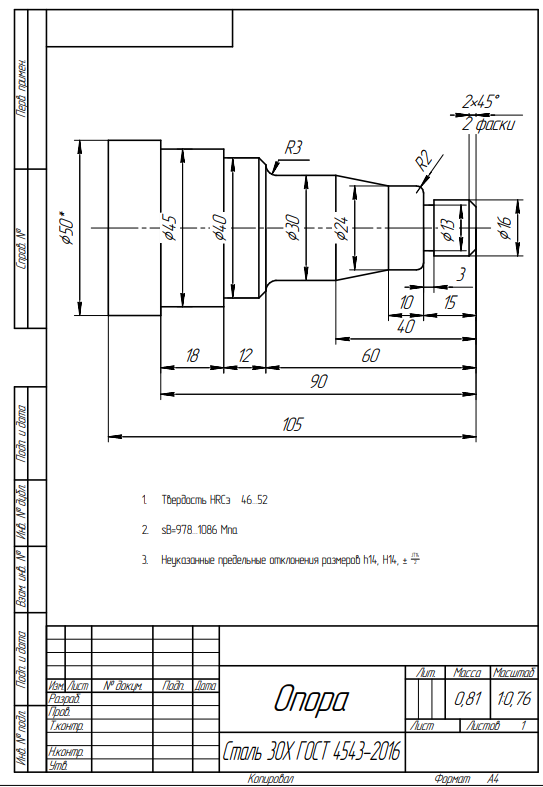              Рисунок 1.1 – Чертеж детали 2.ТЕХНОЛОГИЧЕСКАЯ ПОДГОТОВКА УПРАВЛЯЮЩЕЙ ПРОГРАММЫ2.1 ВЫБОР ТЕХНОЛОГИЧЕСКОГО ОБОРУДОВАНИЯВыбор технологического оборудования, как правило, сводится к выбору станка с УЧПУ исходя из класса детали и ее габаритных размеров, а также требований по точности и качеству обрабатываемых поверхностей. Так, для деталей класса тел вращения выбирают станки токарной группы, для корпусных деталей – фрезерной группы, для корпусных деталей с отверстиями, точность которых, а также взаимное расположение строго нормируется – координатно-расточные станки с УЧПУ и т.д.  В дальнейшем состав технологического оборудования, может быть, расширен исходя из потребности в выполнении дополнительных операций (например, добавлен фрезерно-центровальный станок для подготовки технологических баз и достижения габаритного размера детали по длине или сверлильный станок с кондукторной плитой для выполнения установочных отверстий в базовой поверхности и т.п.).Пример:Для обработки данной детали выбираем токарный станок с ЧПУ мод. 16К20Ф3Т02. Данный станок предназначен для обработки внутренних и наружных поверхностей деталей типа тел вращения со ступенчатым или криволинейным профилем, включая нарезание крепёжных резьб, за один или несколько проходов в замкнутом полуавтоматическом цикле.Далее приводится техническая характеристика станка.2.2. Анализ формы детали, выбор системы УЧПУ	Числовое программное управление (по ГОСТ 20523-80) станком – управление обработкой заготовки на станке по управляющей программе, в которой данные заданы в цифровой форме.Различают позиционное, контурное, позиционно-контурное(комбинированное) и адаптивное ЧПУПри позиционном управлении (Ф1) перемещение рабочих органов станка происходит в заданные точки, причём траектория перемещения не задаётся. Позиционные ЧПУ позволяют обрабатывать только прямолинейные поверхности.При контурном управлении (Ф2) перемещение рабочих органов станка происходит по заданной траектории и с заданной скоростью для получения необходимого контура обработки. Такие системы обеспечивают работу по сложным контурам, в том числе криволинейным.Комбинированные системы ЧПУ работают по контрольным точкам (узловым) и по сложным траекториямАдаптивное ЧПУ станком обеспечивает автоматическое приспосабливание процесса обработки заготовки к изменяющимся условиям обработки по определённым критериям.Целесообразность применения того или иного УЧПУ обуславливается сложностью формы детали, поэтому при выборе типа УЧПУ фрагментируют деталь и по наиболее сложному фрагменту поверхности назначают тип УЧПУ. Так, для обработки детали, представленной на рис. 1, возможно применение последних трех типов УЧПУ, что диктуется наличием тороидальных поверхностей. Окончательный выбор типа УЧПУ обуславливается экономическими предпосылками: программа выпуска, более совершенное УЧПУ более дорогое, что сказывается на себестоимости детали.Пример:Деталь, рассматриваемая в данной курсовой работе, имеет криволинейный профиль (помимо прямолинейных участков имеются также дуги и галтели), следовательно, первая система ЧПУ здесь не применима. Возможно использование последних трёх систем ЧПУ.С экономической точки зрения целесообразно в данном случае использовать контурное или комбинированное ЧПУ, так как они менее дороги, чем адаптивные и в то же время обеспечивают необходимую точность обработки. На выбранном нами технологическом оборудовании – станок 16К20Ф3Т02 – используется контурная система ЧПУ.2.3 Эскиз заготовки, обоснование метода ее полученияНа основании выполненного ранее анализа формы и размеров детали по справочной литературе [9] выбираем вид заготовки и метод ее получения.Главным при выборе заготовки является обеспечение заданного качества готовой детали при её минимальной себестоимости. Методы получения первичных заготовок определяются технологическими свойствами материала, конструктивными формами и размерами детали и программой выпуска.По мере усложнения конфигурации заготовки, уменьшения напусков и припусков, повышения точности размеров и параметров расположения поверхностей усложняется и удорожается технологическая оснастка заготовительного цеха и возрастает себестоимость заготовки.Заготовки простой конфигурации дешевле, так как не требуют при изготовлении сложной и дорогой технологической оснастки, однако такие заготовки требуют последующей трудоемкой обработки и повышенного расхода материала.Пример:В данной курсовой работе условно принимаем тип производства рассматриваемой детали как мелкосерийный. Поэтому в качестве заготовки для детали выбран пруток диаметра 85 мм простого сортового проката (круглого профиля) общего назначения из стали 45 (ГОСТ 1050- 74, HB = 207, B = 812…842Мпа).Простые сортовые профили (круглые) общего назначения (ГОСТ 2590-71) – используют для изготовления гладких и ступенчатых валов, стаканов диаметром не более 50 мм, втулок диаметром не более 25 мм, рычагов, клиньев, фланцев.На заготовительной операции пруток нарезается в размер 250 мм, затем на фрезерно-центровальном станке торцуется в размер 240 мм, и здесь же одновременно выполняются центровые отверстия. Поскольку при установке детали в центрах происходит совмещение конструкторской и технологической базы, а погрешность в осевом направлении мала, то ей можно пренебречь.Чертеж заготовки после фрезерно-центровальной операции представлен на рисунке 2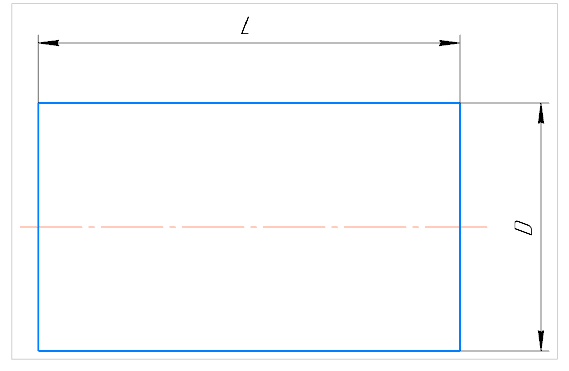 Рисунок 2 – Чертеж заготовки2.4 Определение последовательности обработки детали, назначение   припусков, расчет режимов резанияПодготовку управляющей программы рассмотрим на примере для детали, указанной на рисунке 1.1.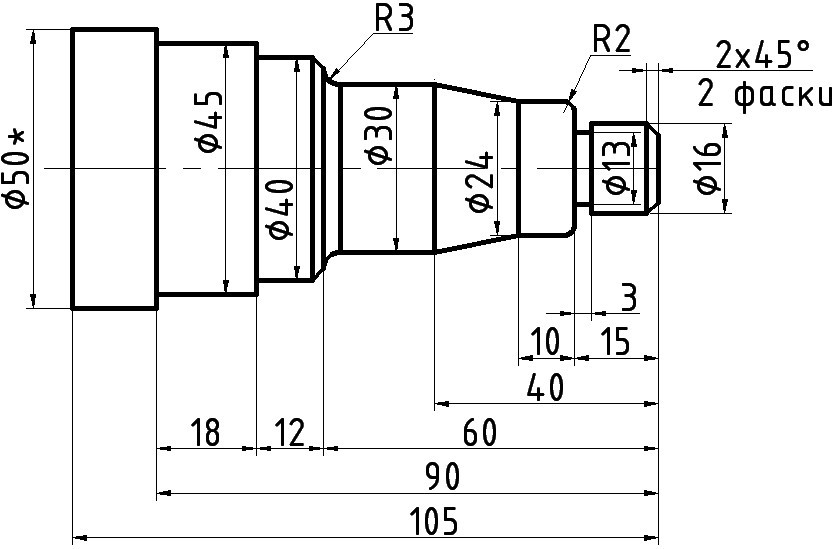 Рисунок 1.1 – Эскиз обрабатываемой деталиСхема установки заготовки на станке приведена на рисунке 2.1.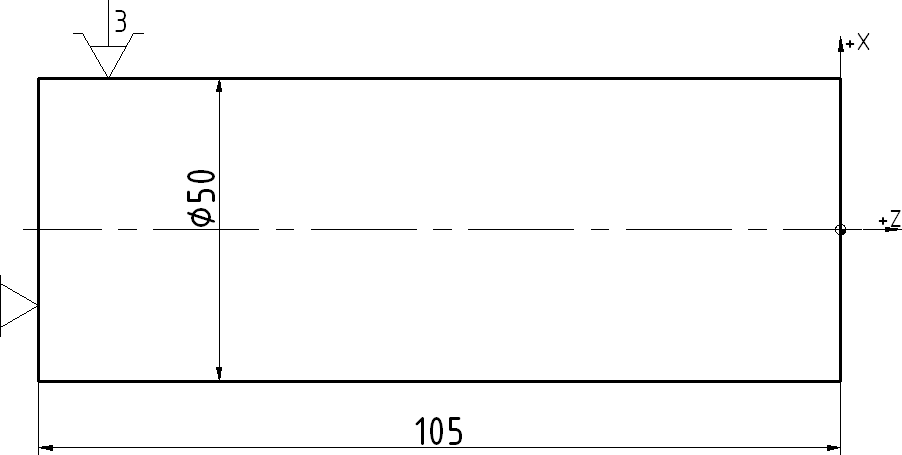 Рисунок 2.1 – Схема установки заготовкиПри определении последовательности выполнения рабочих ходов следует учесть, что в первую очередь выполняются черновые рабочие ходы, затем фаски, чистовые рабочие ходы, проточка канавок. Обработку поверхностей проведем в 2 этапа: черновое и чистовое точение. Пользуясь методическими указаниями [2], выберем припуски для механической обработки.Примем черновой припуск 2Zminчерн= 6 мм, чистовой припуск 2Zminчист= 0,4 мм по всем поверхностям, так как к ним предъявляются примерно одинаковые требования по точности и шероховатости поверхности. После выполнения чернового перехода получим 12 квалитет, шероховатость Rа = 12,5 мкм.После чистового прохода получим 9 квалитет и шероховатость Rа = 6,3 мкм. Предельно допустимая глубина резания на черновых переходах tпред= 3мм.Определим размеры детали до выполнения чистового перехода:                                           DчистiDном.детi2Zminчист,	(1)где Dном.дет– номинальный размер ступени детали, мм;2Zminчист– величина припуска на чистовую обработку, мм.Dчист1 450,445,4ммDчист2 400,440,4ммDчист3 300,430,4ммDчист4 240,424,4ммDчист5 160,416,4ммОпределим размеры детали при черновой обработке.Фактически припуск на первом черновом переходе будет определяться как разница между номинальным диаметром заготовки Dном.заг и диаметром наибольшей ступени детали до чистового перехода Dчист1:2Zminчерн1 Dном.загDчист12Z2Zminчерн15045,44,6мм(2)Тогда глубина резания при токарной обработке наибольшей ступени детали будет равна tчерн1=2Zminчерн1/2 = 2,3 мм, что меньше предельно допустимой глубины резания tпред.В этом случае количество переходов для черновой обработки определяется по формуле                                                           k   Dmax чистDmin чистtпред 	                        (3)                              где Dmaxчист, Dminчист– максимальный и минимальный диаметры детали до чистовой обработки соответственно, мм.Округлим расчетное значение количества переходов до целого числа в большую сторону и принимаем k = 5, тогда глубина резания Примечание. Если величина глубины резания для первого чернового перехода больше предельно допустимой глубины резания (tчерн1>tпред), то в формулы (3) – (4) вместо значения максимального диаметра детали до чистовой обработки (Dmaxчист.) необходимо подставить значение номинального диаметра заготовки (Dном.заг) и производить расчеты используя эту величину.Определяем промежуточные значения при черновой обработке детали:где	,	Dчернi-1	–	расчетный	диаметр	детали	на	рассчитываемом	и предыдущем переходе, мм.Dчерн2 45, 4 22,9 39, 6ммDчерн3 39,622,933,8ммDчерн4 33,822,928,0ммDчерн5 28,022,922,2ммDчерн622,222,916,4ммПо полученным данным составляем эскиз обработки детали (рисунок 1.11), длину обработки на промежуточных переходах определяем при построении эскиза (можно использовать САПР AutoCAD, Autodesk Inventor или КОМПАС) и заполняем таблицу1.11.Далее производится расчет режимов резания [2].Подача S мм/об определяется как для обычных токарных станков и потом, при необходимости, переводится в минутную подачу. Скорость резания определяется исходя из периода стойкости инструмента и режущего материала.Принимаем:а) Для чернового точения резец Т101 (Державка для наружного точения PCLNL 2525M 16 – сменная пластина CNMG 16 06 08-PR 4325);б) Для чистового точения резец Т404 (Державка для наружного точения DCLNL 2525M 12 – сменная пластина CNMG 09 03 04-PM 4325);в) Для	точения	канавки	резец	Т202	(Державка канавочного резца RF123G22-2525D - сменная пластина N123G2-0300-0004-TM 4325).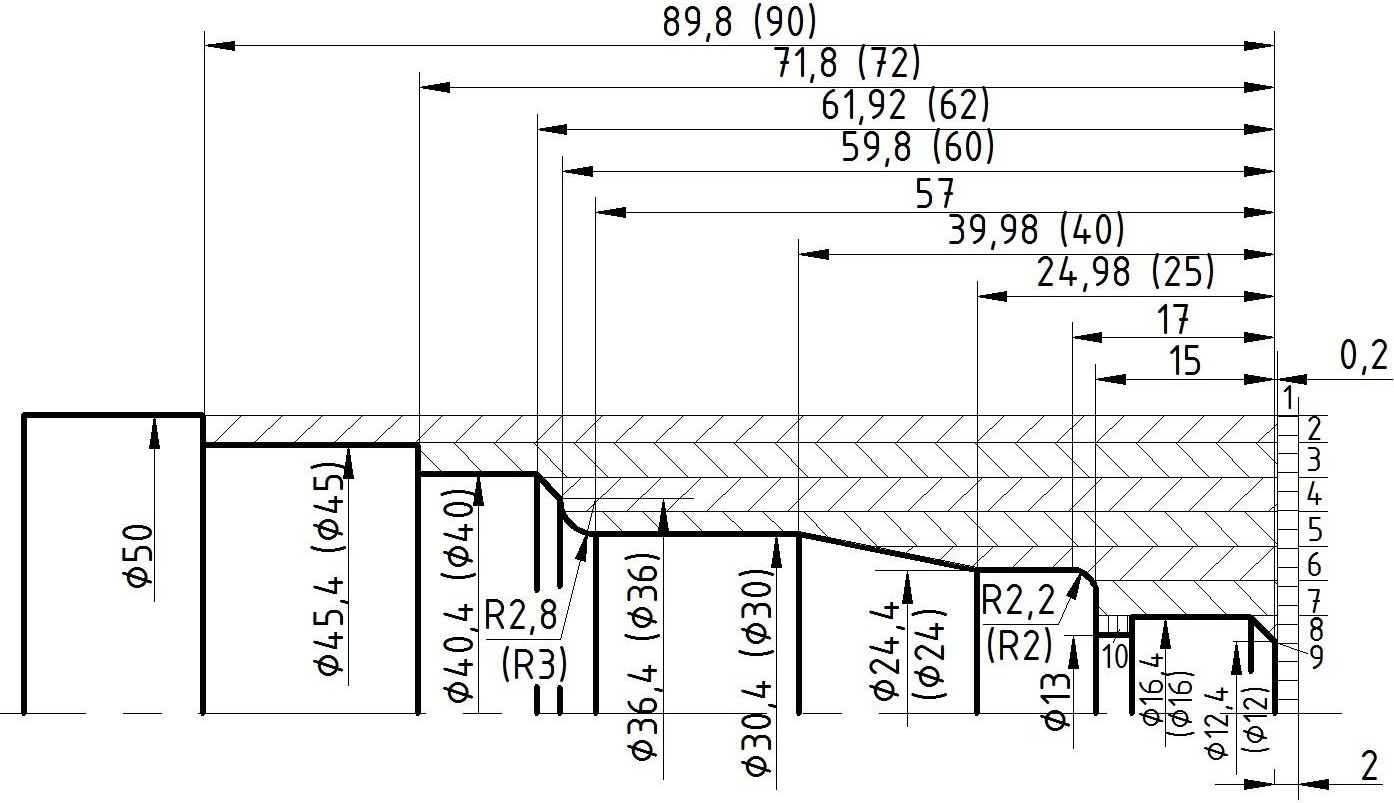 Рисунок 1.2 – Последовательность обработки деталиТаблица 1.11 – Последовательность обработки и режимы резанияПри принятой скорости резания для пяти черновых переходов при V = 275 м/мин определим частоту вращения шпинделя:,Где, D – максимальный диаметр при черновом точении, ммДля чистового точения по контуру при V = 455 м/мин:Точение канавки производим со скоростью V = 170 м/мин:Направление вращения шпинделя – по часовой стрелке3. МАТЕМАТИЧЕСКАЯ ПОДГОТОВКА УПРАВЛЯЮЩЕЙ ПРОГРАММЫ3.1 РАСЧЁТ ОПОРНЫХ ТОЧЕК КОНТУРА ДЕТАЛИПри расчете перемещения инструмента по оси необходимо учитывать путь врезания и схода инструмента.Для удобства расчета координат опорных точек поместим начало координат детали в исходную точку. Вычертим траекторию перемещения резцов во время выполнения рабочих ходов (рисунок 1.12). Выход резца на заданную глубину резания определим из условия, что после обработки должен получиться номинальный размер обрабатываемой поверхности. Расчет координат опорных точек производим по номинальным размерам. При этом будем учитывать некоторые особенности:а) Для предохранения вершины резца от удара о деталь (вследствие погрешности ее установки) инструмент не доводится до торца детали на 3 мм. Значит, начало рабочего хода будет начинаться при координате по горизонтальной оси Z = 3 мм (точки 4, 8, 14, 20, 27, 34, 40, 47);б) Координаты по оси Х указываются в диаметральных размерах (G); в) В конце рабочего хода резец отводится от поверхности детали   	по координате Х на 1..2 мм (точки 6, 12, 18, 25, 32, 38, 43,61):- по координате Z на 3 мм (точки 3,46);г) подвод на ускоренном ходу к начальной точке обработки по оси Х при подрезке торца осуществляется на величину 1…2 мм от номинального диаметра обработки (точки 1, 44):д) перебег на рабочем ходу по оси Х при подрезке торца детали осуществляется на 1…2 мм ниже оси детали (точки 2, 45);е) возврат на ускоренном ходу по горизонтальной оси осуществляется на величину Z = 3 мм от торца детали (точки 7, 13, 19, 26, 33, 39);ж) при  точении  канавки  подвод/отвод  программируемой  правой  вершины пластины канавочного резца по вертикальной оси Х осуществляется на величину 1..2 мм (точка 62):з) на последнем черновом переходе, в конце чистового перехода, после точения канавки резец отводится из конечной точки рабочего хода в точку смены инструмента (точки 43, 61, 62).Рассчитанные и измеренные на эскизах координаты точек (рисунки 1.21, 1.22) сводятся в таблицу 1.12.Рисунок 1.21 – Траектория движения инструментаРисунок 1.22 – Траектория движения инструмента (продолжение)Таблица 1.12 – Координаты точек траектории движения инструментаРАЗРАБОТКА УПРАВЛЯЮЩЕЙ ПРОГРАММЫВ таблице 2.1 приведена управляющая программа для обработки детали на токарном станке с ЧПУ (Вписать выбранный вами станок), где учтены все перемещения (на ускоренном ходу и при рабочей подаче, смена инструмента, смещение нуля, изменение подачи, частоты вращения).Таблица 2.1 – Управляющая программа для обработки деталиВыводы по работеОтражают основные этапы проектирования и наиболее важные достигнутые результаты в соответствии с разделами курсовой работы.Пример:В данной курсовой работе была разработана управляющая программа для обработки детали на станке с ЧПУ 16К20Ф3РМ, оснащённом устройством ЧПУ2Р-22.На первом этапе, основываясь на анализе чертежа детали были выбраны: заготовка и метод её получения, система ЧПУ (контурная), технологическое оборудование.Математическая подготовка включала в себя кодирование и составление текста самой управляющей программы. В программе были использованы стандартные циклы.Список литературыСоставляется в алфавитном порядке в соответствии с требованиями к описанию различных видов изданий и содержит перечень всех использованных первоисточников.Пример:Интернет, фирма Сандвик Коромант, Интерактивный каталог продукции. SandvikCoromant online product Catalogue http://coroguide.coromant.sandvik.com/ Каталог токарного металлорежущего инструмента фирмы Sandvik Coromant. 4. Каталог вращающегося металлорежущего инструмента фирмы Sandvik Coromant.  Справочник технолога – машиностроителя. в 2 т. / под общ. ред. А. Г. Косиловой и Р.К. Мещерикова. – 4-е изд., перераб. и доп. – М.: Машиностроение, 2019. –Т.2. – 542 с.Режимы резания металлов: Справочник / Ю.В. Барановский, Л.А. Брахман, А.И. Гдалевич и др. – М.: НИИТавтопром, 2018,- 220с.Справочник технолога-машиностроителя. В 2-х т. Т.1/ Под ред. А.Г. Косиловой и Р.К. Мещерякова. – 4-е изд., перераб. и доп. – М.: Машиностроение, 2018,- 487с.Технология конструкционных материалов: Учебник для студентов машиностроительных специальностей вузов / А.М. Дальский, Т.М. Барсукова, Л.Н. Бухаркин и др.; Под ред. А.М. Дальского. – 5-е изд., исправленное. – М.: Машиностроение, 2017,- 270с.Гжиров Р.И., Серебреницкий П.П. Программирование обработки на станках с ЧПУ: Справочник. Л.: Машиностроение. Линингр. отд-ние, 1990. 588 с.Руководство по программированию для УЧПУ «FANUC 6М» «FANUC».. Маталин, А. А. Технология машиностроения : учебник для вузов / А. А. Маталин — 3-е изд., стер. — СПб. : Лань. 2010.Общие требованияПояснительная записка к курсовой работе выполняется в соответствии с требованиями к оформлению конструкторской документации на листах белой бумаги формата А4 с одной стороны.Шрифт 14 Times New Roman, интервал 1,5.Рисунки выполняются в черном цвете и должны содержать подрисуночные надписи, соответствующие тексту записки. В записке рисунок помещается после его первого упоминания. Последующие ссылки на рисунок допускают не упоминать его названия, а только номер.Главы пояснительной записки должны содержать порядковый номер и записываться заглавными буквами. Пункты и подпункты глав содержат номер главы и свой порядковый номер, разделенные точкой. Их название начинается с заглавной буквы, далее прописными.При использовании в тексте пояснительной записки информации, формул, численных значений, взятых из каких-либо литературных источников, дается ссылка на данный источник: в квадратных скобках указывается номер источника согласно списка литературы в конце пояснительной записки.Номера формул указываются в круглых скобках, нумерация сквозная либо в пределах каждого раздела с указанием номера раздела и через точку порядкового номера формулы.Страницы проставляются в отведенном поле рамки.Пример оформления титульного листа представлен в Приложении 1.Приложение 1Государственное бюджетное профессиональное образовательное учреждение Московской области “Балашихинский техникум”КУРСОВАЯ РАБОТАпо дисциплине“МДК 01.02 Разработка управляющих программ дляметаллорежущего оборудования с использованием САПР”Bыполнил:студент группы: ТМП-.. 	/______________Принял:	/	/Балашиха 2020 г.Приложение 2СОДЕРЖАНИЕ ПОЯСНИТЕЛЬНОЙЗАПИСКИСодержание.Введение.Чертеж детали и обоснование назначенных параметров качества обработки.Технологическая подготовка управляющей программы.Выбор технологического оборудования.Выбор системы УЧПУ исходя из анализа формы детали.Эскиз заготовки, обоснование метода ее получения.Определение последовательности обработки детали, назначение   припусков, расчет режимов резанияМатематическая подготовка управляющей программы.Расчёт опорных точек контура детали.Разработка управляющей программы.Выводы по работе.Список литературы.Руководитель проекта                      __________               /А.А. Раихин/		(Подпись, дата)Задание принял к исполнению _____________________<<___>> ________2020г.№ п/пНомерячейкиНаименование режущего инструментаСхематичное изображение1T101Державка для наружного точения PCLNL 2525M 16Главный угол в плане – 95 °Исполнение – Левое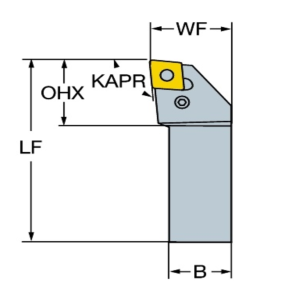 2T101Режущая пластинаCNMG 16 06 08-PR 4325(Форма пластины:Ромб 80Эффективная длина режущей кромки-15.3 mmРадиус при вершине0.794 mm)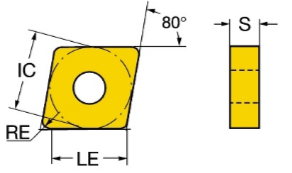 3T404Державка для наружного точения DCLNL 2525M 12Главный угол в плане -95 °Исполнение – Левое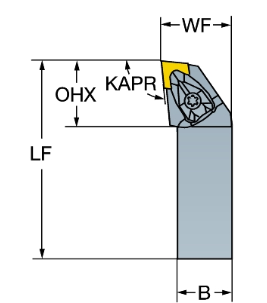 4T404Режущая пластина для наружной обработкиCNMG 09 03 04-PM 4325(Форма пластины:Ромб 80Эффективная длина режущей кромки-9.27 mmРадиус при вершине0.397 mm)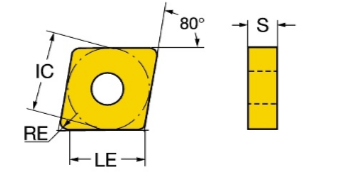 5T202Державка канавочного резцаRF123G22-2525D(Max глубина резания 22 mmИсполнение –Правое)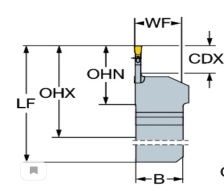 6T202Пластина для канавочного резца
N123G2-0300-0004-TM 4325(Ширина резания 3mmРадиус при вершине слева  0.4 mmРадиус при вершине справа 0.4 mm)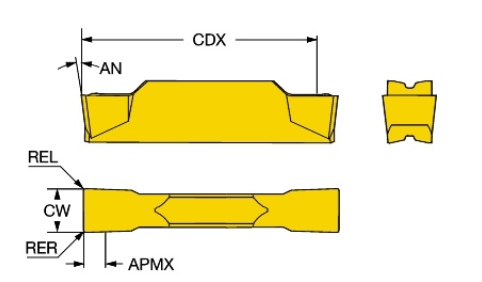 № п/пНаименование рабочего ходаНомерячейкиинструментаСкоростьрезания v, м/минПодача S, мм/обГлубина резания t, мм11Подрезка торца и черновоеточение Ø45,4 мм l=89,8 ммТ1012750,32,322Черновое точение Ø39,6 ммl=71,8 ммТ1012750,32,933Черновое точение Ø33,8 ммl=61,52 ммТ1012750,32,944Черновое точение Ø28,0 ммl=59,57 ммТ1012750,32,955Черновое точение Ø22,2 ммl=33,98 ммТ1012750,32,966      Черновое точение Ø16,4 ммl=15,0 ммТ1012750,32,967Черновое точение фаскиТ1012750,22,088Чистовое точение по контуруТ4044550,20,299Точение канавкиТ2021700,13№ точкиВычисления координат6, 6150 1..2 52 мм1245,41..247 мм1839,61..241 мм2533,81..236 мм3228 1..2 30 мм3822,21..224 мм4316,41..218мм;№ точкиВычисления координат150 1..2  52мм4416, 4 1..2 18мм№ точкиВычисления координат6224 1..2  26мм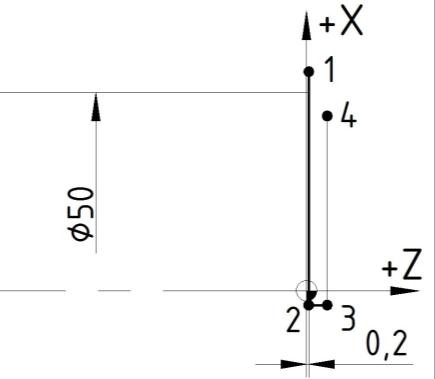 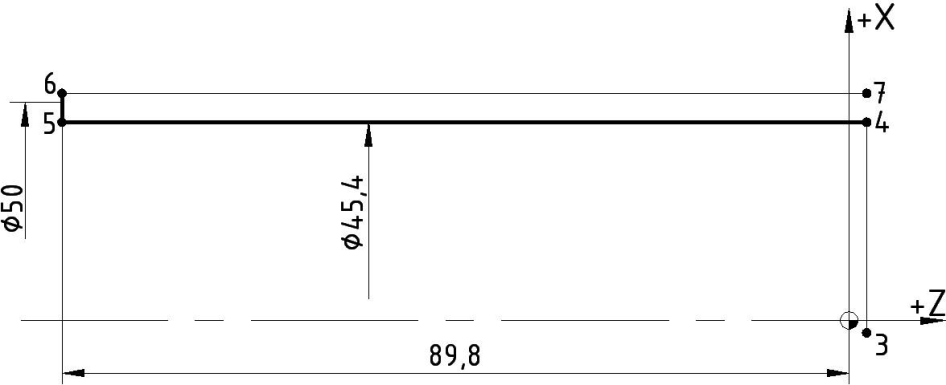 а) первый рабочий ходб) второй рабочий ходб) второй рабочий ходб) второй рабочий ход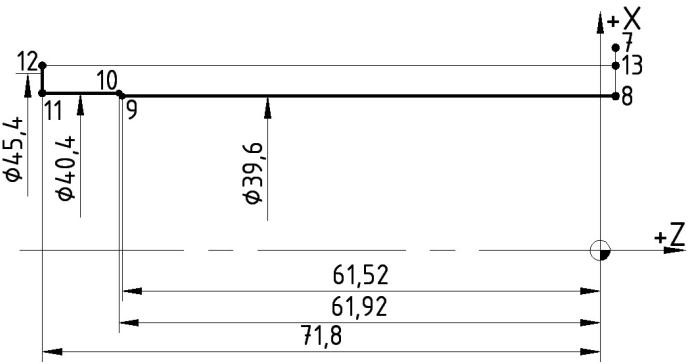 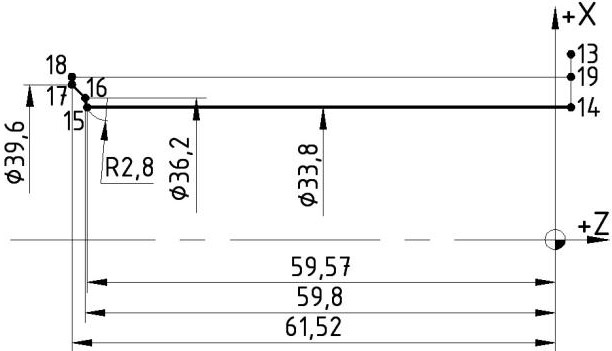 в) третий рабочий ходг) четвертый рабочий ходг) четвертый рабочий ходг) четвертый рабочий ход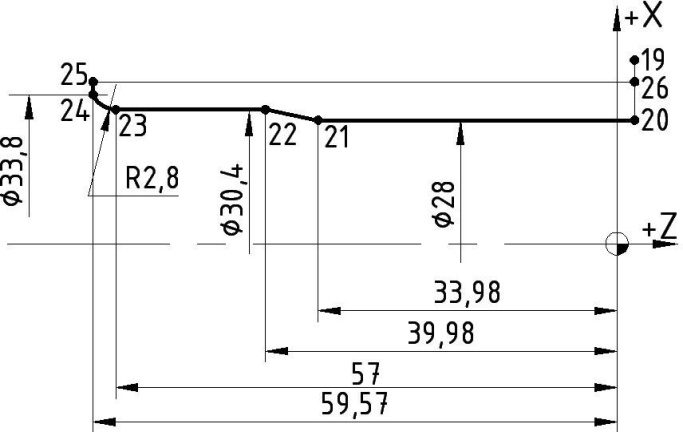 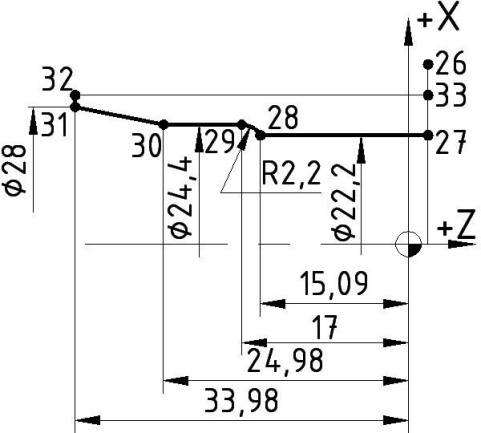 д) пятый рабочий ходе) шестой рабочий ходе) шестой рабочий ходе) шестой рабочий ход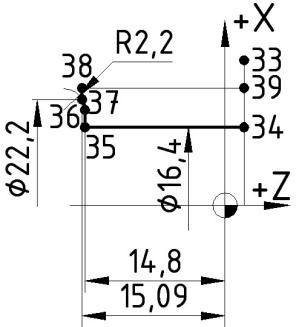 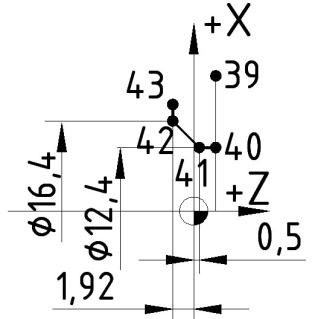 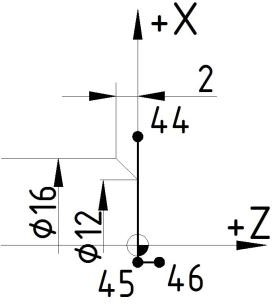 д) седьмой рабочий ходз) восьмой рабочий ходз) восьмой рабочий ходи) девятый рабочий ход(чистовое точение)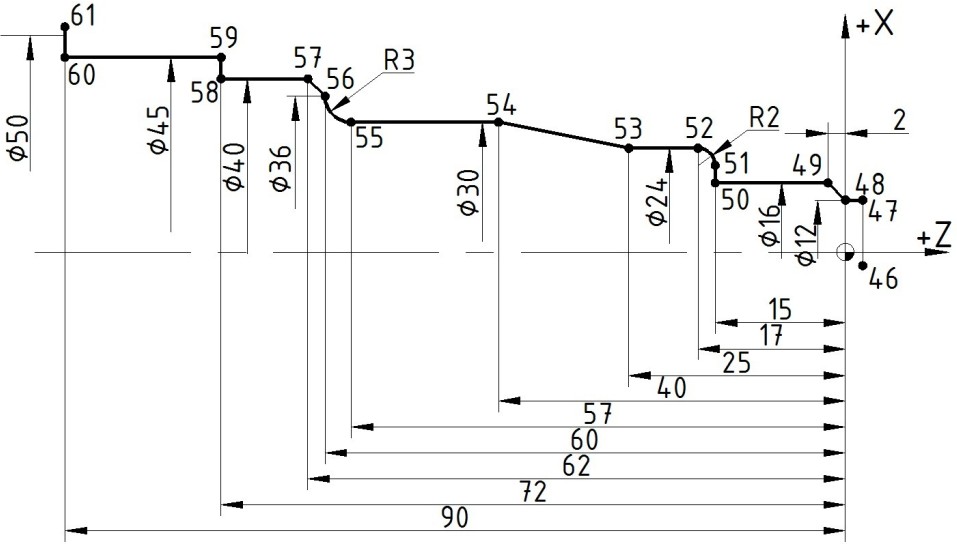 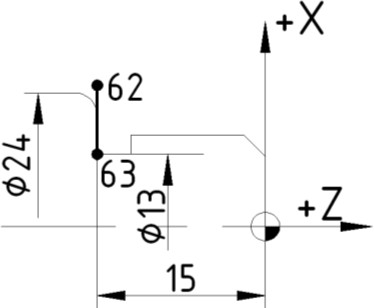 к) десятый рабочий ход (чистовое точение)к) десятый рабочий ход (чистовое точение)л) одиннадцатый рабочий ход (точение канавки)л) одиннадцатый рабочий ход (точение канавки)Точка траекторииКоордината точки, ммКоордината точки, ммТочка траекторииКоординататочки, ммКоординататочки, ммТочка траекторииXZТочка траекторииXZ1520,2333032-20,23416,433-233516,4-14,8445,433620-14,8545,4-89,837 (R2,2)22,2-15,09652-89,83824-15,09752339243839,634012,163939,6-61,524112,160,21040,4-61,924216,4-1,921140,4-71,84318-1,921247-71,8441801347345-201433,8346-231533,8-59,574712316 (R2,8)36,2-59,8481201739,6-61,524916-21841-61,525016-15194135120-15202835224-172128-33,985324-252230,4-39,9854 (R2)30-402330,4-575530-5724 (R2,8)33,8-59,575636-602536-59,575740-622636358 (R3)40-722722,235945-722822,2-15,096045-9029 (R2,2)24,4-176152-903024,4-24,986226-153128-33,986313-153230-33,98ПрограммаСодержание кадраN5 G18 G54 G90 G95Выбор плоскости XZ (G18), смещение нулевой точки(G54),указание перемещений в абсолютных размерах(G90), окружная подача в мм/об(G95)N10 G0 X28 Z250Подвод к исходной точке G0N15 T101Вызов инструмента (T) с номером 101(резец	проходной	черновой	–	сменная	пластинаSNMM190612-PR)N20 M3 S1928вращение шпинделя (M3)Задание частоты вращения шпинделя (S) 1928 мм/обN25 G0 X55 Z0,2Движение на ускоренном ходу (G0) в точку 1N30 G1 X-2 F0,3Линейная интерполяция (G1) в точку 2 с подачей (F) 0,3 мм/об N35 Z3Перемещение в точку 3N40 G0 X45,4Движение на ускоренном ходу (G0) в точку 4N45 G1 Z-89,8 Линейная интерполяция (G1) в точку 5 N50 X52Перемещение в точку 6N55 G0 Z3Движение на ускоренном ходу (G0) в точку 7N60X39,6Перемещение в точку 8N65 G1 Z-61,92Линейная интерполяция (G1) в точку 9N70 X40,4Перемещение в точку 10N75 Z-71,9Перемещение в точку 11N80 X47Перемещение в точку12N85 G0 Z3 Движение на ускоренном ходу (G0) в точку 13N90X33,8Перемещение в точку14N95 G1 Z-59,57Линейная интерполяция (G1) в точку 15N100	G2	X36,2	Z-59,8 СR=2,8Круговая интерполяция по часовой стрелке (G2) из точки 15 в точку 16 с радиусом (СR) 2,8 ммN105 G1 X39,6  Z-61,92 Линейная интерполяция (G1) в точку 17N110X41Перемещение в точку18N115 G0 Z3Движение на ускоренном ходу (G0) в точку 19N120X28Перемещение в точку20N125 G1 Z-33,98Линейная интерполяция (G1) в точку 21N130 X30,4 Z-39,98Перемещение в точку22N135 Z-57Перемещение в точку23N140G2 X33,8 Z-59,57СR=2,8Круговая интерполяция по часовой стрелке (G2) из точки 23в точку 24 с радиусом (СR) 2,8 ммN145 G1 X36Линейная интерполяция (G1) в точку 25N150 G0 Z3Движение на ускоренном ходу (G0) в точку 26N155 X22,2Перемещение в точку 27N160 G1 Z-15,09Линейная интерполяция (G1) в точку 28N165	G3	X24,4	Z-17 СR=2,2Круговая интерполяция против часовой стрелки (G3) из точки 28в точку 29с радиусом (СR) 2,2 ммN170 G1 Z-24,98Линейная интерполяция (G1) в точку 30N175 X28 Z-33,98Перемещение в точку31N180 X30Перемещение в точку32N185 G0 Z3Движение на ускоренном ходу (G0) в точку 33N190 X16,4Перемещение в точку34N195 G1 Z-14,8Линейная интерполяция (G1) в точку 35N200 X20Перемещение в точку36N205	G3	X22,2	Z-15,09 СR=2,2Круговая интерполяция против часовой стрелки (G3) из точки 36в точку 37с радиусом (СR) 2,2 ммN210 G1 X-24Линейная интерполяция (G1) в точку 38N215 G0 Z3Движение на ускоренном ходу (G0) в точку 39N220 X12,16Перемещение в точку 40N225 G1 Z0,2 F0,2Линейная интерполяция (G1) в точку 41 с подачей (F) 0,2 мм/обN230 X16,4 Z-1,92Перемещение в точку 42N235 X18Перемещение в точку 43N240 G0 X28 Z250Подвод к исходной точке G0N245 T404Вызов инструмента (T) с номером 404(резец проходной чистовой – сменная пластинаDNMX150604-WF)N250 G18 G54 G90 G95Выбор плоскости XZ (G18), смещение нулевой точки (G54),указание	перемещений	в абсолютных размерах(G90), окружная подача в мм/об(G95)N255 M3 S3218Правое вращение шпинделя (M3) Задание частоты вращения шпинделя (S) 3218 мм/обN260 G0 X18 Z0Движение на ускоренном ходу (G0) в точку 44N265 G1 X-2 F0,2Линейная интерполяция (G1) в точку 45с подачей (F) 0,2 мм/обN270 Z3Перемещение в точку 46N275 G0 X12Перемещение в точку 47N280 G1 Z0Перемещение в точку 48N285 X16Z-2Перемещение в точку 49N290 Z-15Перемещение в точку50N295 X20Перемещение в точку 51N300 G3 X24 Z-17 СR=2Круговая интерполяция против часовой стрелки (G3) из точки 51в точку 52 с радиусом (СR) 2 ммN305 G1 Z-25Линейная интерполяция (G1) в точку 53N310 X30 Z-40Перемещение в точку54N315 Z-57Перемещение в точку55N320 G2 X36 Z-60 СR=3Круговая интерполяция по часовой стрелке (G2) из точки 55в точку 56 с радиусом (СR) 3 ммN325 G1 X40 Z-62Линейная интерполяция (G1) в точку 57N330 Z-72Перемещение в точку 58N335 X45Перемещение в точку 59N340 Z-90Перемещение в точку 60N345X55Перемещение в точку 61N350 G0 X28 Z250Подвод к исходной точке G0N355 T202Вызов инструмента (T) с номером 202(резец	канавочный	–	сменная пластина SNMM250724-HR – СТМ)N360 G18 G54 G90 G95Выбор плоскости XZ (G18), смещение нулевой точки (G54),указание	перемещений	в абсолютных размерах(G90), окружная подача в мм/об(G95)N365 M3 S2255Правое вращение шпинделя (M3) Задание частоты вращения шпинделя (S) 2255 мм/обN370 G0 X25 Z-15Движение на ускоренном ходу (G0) в точку 62 N375 G1 X13 F0,1Линейная интерполяция (G1) в точку 63 с подачей (F) 0,1 мм/обN380 G4 F0,5Время ожидания (G4), заданное время ожидания (F) 0,5 секундN385 G1 X26 F0,1Линейная интерполяция (G1) в точку 62 с подачей (F) 0,1 мм/обN390 G0 X28 Z250Подвод к исходной точке (G0)N395 M2Конец главной программы (M2)